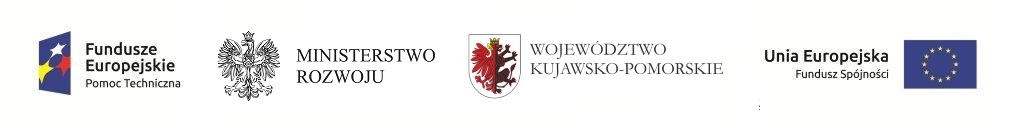 KWESTIONARIUSZ NA POTRZEBY AKTUALIZACJILOKALNEGO PROGRAMU REWITALIZACJI GMINY BOBROWNIKI na lata 2018-2023 Szanowni Państwo, Gmina Bobrowniki aktualizuje Lokalny Program Rewitalizacji Gminy Bobrowniki na lata 2018-2023 (LPR). Jest to bardzo ważny dokument, od którego zapisów będzie zależało to, na co zostanie wydana znacząca ilość środków UE przewidziana w okresie programowania 2014-2020 dla gminy.W związku z tym prosimy o zgłaszanie na załączonym formularzu wszelkich uwag do zaprezentowanego programu rewitalizacji.  Prośbę kierujemy przede wszystkim do mieszkańców gminy, właścicieli nieruchomości w gminie, a także użytkowników wieczystych i osób zarządzający nieruchomościami, podmiotów prowadzących/planujących rozpocząć działalność gospodarczą lub społeczną, przedstawicieli jednostek samorządu terytorialnego i organów władzy publicznej.	Każdy wypełniony kwestionariusz jest dla nas bardzo cenny i będzie wykorzystany w aktualizacji programie.-------------------------------------------------------------KWESTIONARIUSZ ANKIETY(PROSZĘ WYBRAĆ ODPOWIEDŹ POPRZEZ WSTAWIENIE  W KRATCE)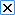 DZIĘKUJEMY ZA UDZIAŁ W BADANIU!Czy zgadza się Pan/Pani z wprowadzonymi zmianami dotyczącymi wyznaczenia obszaru zdegradowanego i obszaru rewitalizacji w ramach aktualizacji Lokalnego Programu Rewitalizacji Gminy Bobrowniki na lata 2018-2023?Czy zgadza się Pan/Pani z wprowadzonymi zmianami dotyczącymi wyznaczenia obszaru zdegradowanego i obszaru rewitalizacji w ramach aktualizacji Lokalnego Programu Rewitalizacji Gminy Bobrowniki na lata 2018-2023?TakNieCzy zgadza się Pan/Pani z wprowadzonymi zmianami dotyczącymi projektów i przedsięwzięć w ramach aktualizacji Lokalnego Programu Rewitalizacji Gminy Bobrowniki na lata 2018-2023?Czy zgadza się Pan/Pani z wprowadzonymi zmianami dotyczącymi projektów i przedsięwzięć w ramach aktualizacji Lokalnego Programu Rewitalizacji Gminy Bobrowniki na lata 2018-2023?TakNieCzy ma Pan/Pani uwagi do aktualizacji Lokalnego Programu Rewitalizacji Gminy Bobrowniki na lata 2018-2023?Do której z poniższych grup Pan/Pani należy?:Do której z poniższych grup Pan/Pani należy?:Do której z poniższych grup Pan/Pani należy?:Mieszkaniec Gminy (miejscowość/ulica zamieszkania? ………………………………………….………………………………………………)Rolnik (miejscowość/ulica zamieszkania? ………………………………………….………………………………………………)Właściciel/użytkownik wieczysty/zarządzający nieruchomością w Gminie (miejscowość/ulica nieruchomości? ………………………………………………)Osoba prowadząca działalność gospodarczą w Gminie, w tym rolnik (miejscowość/ulica działalności gospodarczej? ……………………………………)Osoba planująca prowadzenie działalności gospodarczej w Gminie, w tym rolnik (miejscowość/ulica działalności gospodarczej? ……………………………)Osoba prowadząca działalność społeczną w Gminie (miejscowość/ulica działalności społecznej? ………….………………………………………………)Osoba planująca prowadzenie działalności społecznej w Gminie (miejscowość/ulica działalności społecznej? ……………………………………)Osoba reprezentująca jednostkę samorządu terytorialnego/organ władzy publicznej (miejscowość/ulica działania JSR/organu władzy publicznej? …………………………………………………………………………………………..)Osoba reprezentująca jednostkę samorządu terytorialnego/organ władzy publicznej (miejscowość/ulica działania JSR/organu władzy publicznej? …………………………………………………………………………………………..)Żadna z powyższychŻadna z powyższychProszę podać swoją płeć:   Proszę podać swoją płeć:   KMProszę podać swój wiek: [liczba ukończonych lat]   ……………………. 